Описание и результативность «Практики проведения открытой городской выставки-конкурса декоративно-прикладного творчества детей, подростков и молодежи с ограниченными возможностями здоровья «Жили-были…»МБУДО «Центр детского творчества «Приокский», ЦСПП «Мозаика»Ежегодно проблема выявления, развития и поддержки детей с ограниченными возможностями здоровья приобретает все большую значимость из-за растущего количества таких детей. Раскрытие и реализация их способностей и талантов необходимы не только для ребенка, но и для общества в целом. Дети, имеющие ограниченные возможности здоровья необыкновенно способны и талантливы, и конкурсная деятельность является серьезной поддержкой для них. Участие в подобных мероприятиях помогает поверить в себя, получить признание среди других людей, является мощнейшим стимулом дальнейшего развития. Данная деятельность необходима не только для детей с ОВЗ, но и для их родителей: преодолевается самоизоляция, происходит личностный рост, формируется благоприятный психологический климат в семье, увеличивается круг общения. В то же время, педагогам участие в подготовке детей с ОВЗ к конкурсам помогает расширить арсенал методов в работе с обучающимися с особыми потребностями, развивать собственный творческий потенциал.Сказка входит в жизнь ребенка с самого раннего возраста, сопровождает на протяжении всего детства и остается с ним на всю жизнь. Но самое главное, что сказки нужны не только для развлечения, но и для развития и обучения ребенка. Детям с ограниченными возможностями здоровья сказки необходимы для знакомства с миром человеческих взаимоотношений, с окружающим миром в целом.  В практической психологии широко используется метод сказкотерапии, который буквально преображает детей. Тема сказок, пожалуй, единственная по своему охвату. В период с 14 ноября по 15 декабря 2022 года на базе центра социально-педагогической поддержки «Мозаика» проводилась открытая городская выставка-конкурс декоративно-прикладного творчества детей, подростков и молодежи с ограниченными возможностями здоровья «Жили-были…». Цель выставки-конкурса:развитие познавательной активности детей, подростков и молодежи с ограниченными возможностями здоровья через вовлечение их в творческую деятельность.Задачи:художественно   -    эстетическое     воспитание    детей, подростков   и   молодежи   с ограниченными возможностями здоровья, создание условий для развития творческих способностей;  привлечение родителей участников выставки-конкурса к совместной творческой деятельности;выявление и поощрение талантливых участников выставки - конкурса.	Учредитель: управление образования и молодежной политики администрации города Рязани (далее – управление образования).	Организаторы: муниципальное бюджетное учреждение дополнительного образования «Центр детского творчества «Приокский», городской Центр социально-педагогической поддержки детей, подростков и молодежи с ограниченными возможностями здоровья «Мозаика».Участники.К   участию    в   выставке-конкурсе   приглашались   дети,   подростки   и   молодежь   с ограниченными возможностями здоровья в возрасте от 5 до 30 лет: учащиеся образовательных учреждений, в том числе специализированных, представители общественных организаций. Допускалось индивидуальное участие конкурсантов, воспитывающихся в семьях, имеющих детей с ограниченными возможностями здоровья.Сроки проведения. Условия участия.Выставка - конкурс проводилась дистанционно с 14 ноября по 15 декабря 2022 года, награждение победителей проходило очно 15 декабря по адресу ул. Магистральная, д. 15 (ЦСПП «Мозаика»).На выставку-конкурс предоставлялись фотографии творческих работ, выполненных детьми, подростками и молодежью с ограниченными возможностями здоровья в любой технике декоративно-прикладного творчества: папье-маше, глиняная игрушка, плетение из соломки, флористика, мягкая игрушка, вышивка, кружевоплетение, вязание, поделки из природного материала и др. (кроме рисунков) на тему сказок.Тема выставки - конкурса  - «Жили-были…».Критерии оценки работ: -   соответствие тематике конкурса;- общее впечатление (работа запомнилась, вызвала положительный эмоциональный отклик жюри);- оригинальность и творческий характер работы;-  культура исполнения;- творческий подход к выбору названия работы.Все выставочные    работы   были размещены   с   27   ноября   по   14  декабря  2022  года   в галерее официальной группы ЦСПП «Мозаика» в социальной сети «Вконтакте» https://vk.com/public216573423.Оргкомитет выставки-конкурса сформировал жюри, которое оценило конкурсные работы и определило 50 лучших.Результаты.Подведение итогов выставки-конкурса состоялось 15 декабря 2022 года в 12.00 ЦСПП «Мозаика» по адресу г. Рязань, ул. Магистральная, д. 15, социальной сети    «Вконтакте»    https://vk.com/public216573423. Результаты   также   размещены   15 декабря 2022 года на официальном сайте МБУДО «Центр детского творчества Приокский» (www.cdtpriokskiy.ru). Участники выставки-конкурса были награждены дипломами организатора за участие, которые с 16 по 22 декабря 2022 года будут разосланы на электронную почту руководителя (родителя) участника, указанную в заявке. Победители выставки-конкурса награждались дипломами победителя и памятными призами учредителя. 372 участника из 85 организаций: детских садов №1,3,4,7,14,16,20,21,23,24,27,28,31, 36,37,38,41,43,55,59, 66,69,73, 75,76,77,78, 80,82,84,85,87,91,99,103,104,105,106,107,110,112,115,118,120,123,124,128,130,135,137,139,140,142,146,149,150,152,153,157,160; школ: № 30,33, 35,36,46, 54,59,60/61,63,64,66,68,69,70,71,75; школы-интерната; учреждений дополнительного образования: ЦДТ «Приокский», ЦДТ «Стрекоза»; ЦДТ «Октябрьский»; МБУ «Центр реабилитации»; ОГБОУ: «Школа-интернат №23», «Школа-интернат №26», «Школа-интернат «Вера», «Рязанская школа-интернат»; а так же семей, воспитывающих детей с ограниченными возможностями здоровья, представили свои работы на конкурс в соответствии с темой выставки – конкурса «Жили – были». Жюри, отсмотрев 385 работ, выбрало, в соответствии с критериями, обозначенными в Положении, 50 лучших.Приложения: https://vk.com/public216573423 (запись на стене официальной группы от 15 декабря), https://vk.com/album-216573423_290043385 (галерея мероприятия в официальной группе), презентацияФото мероприятия прилагаются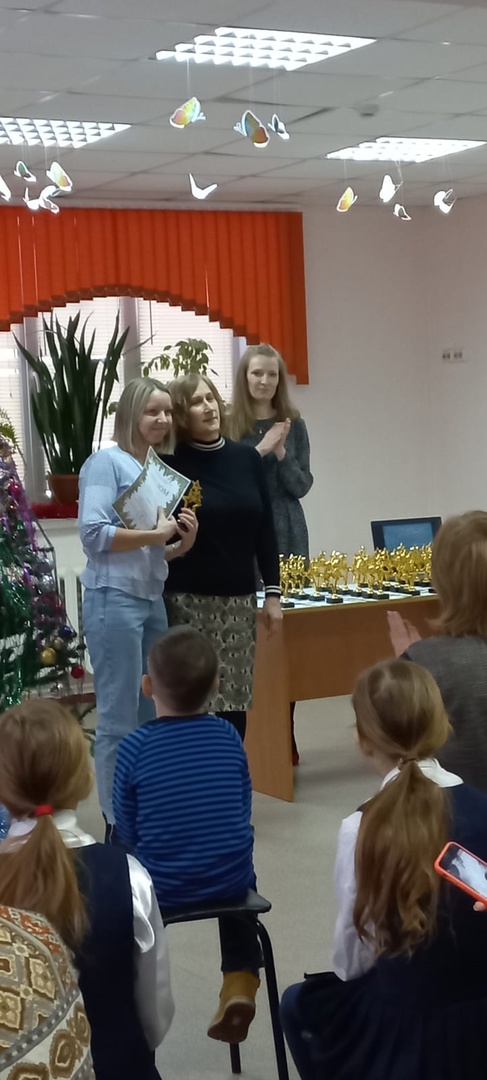 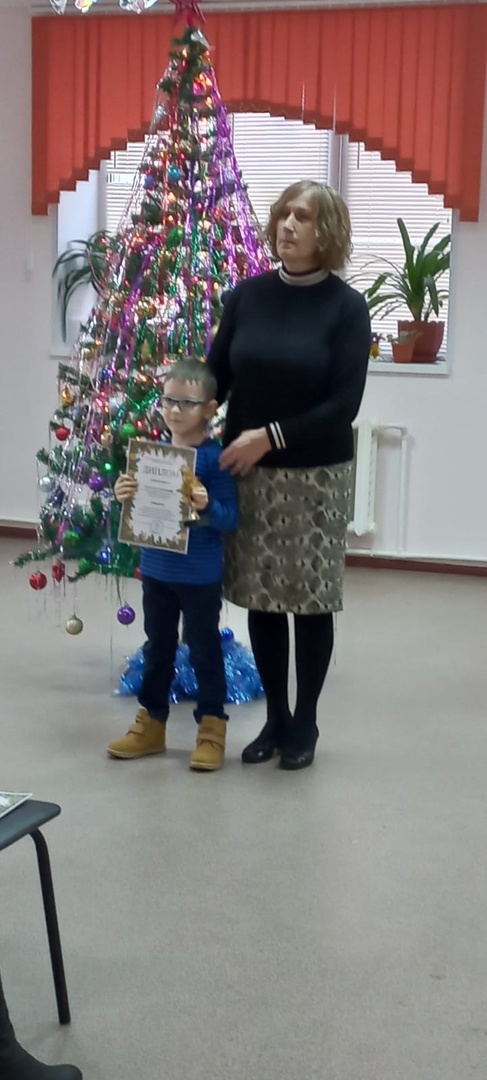 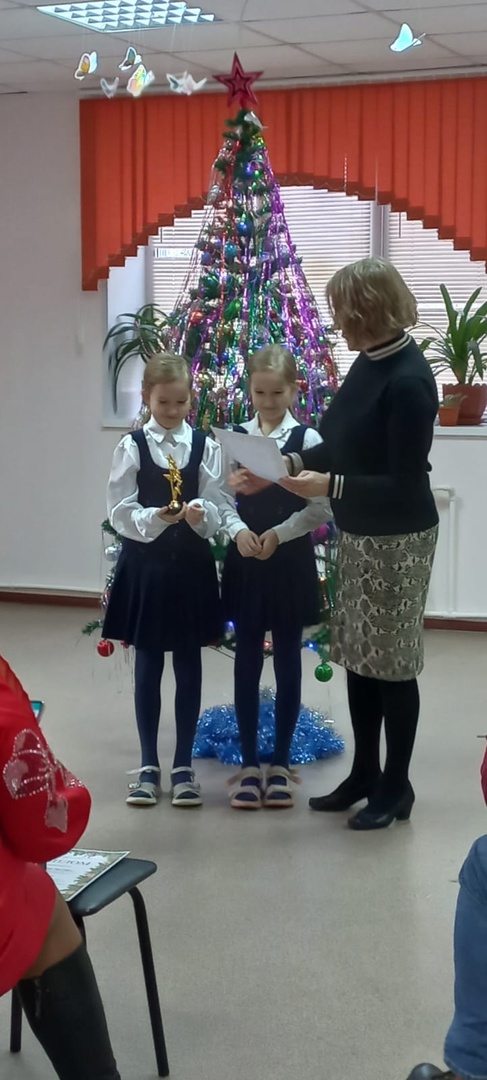 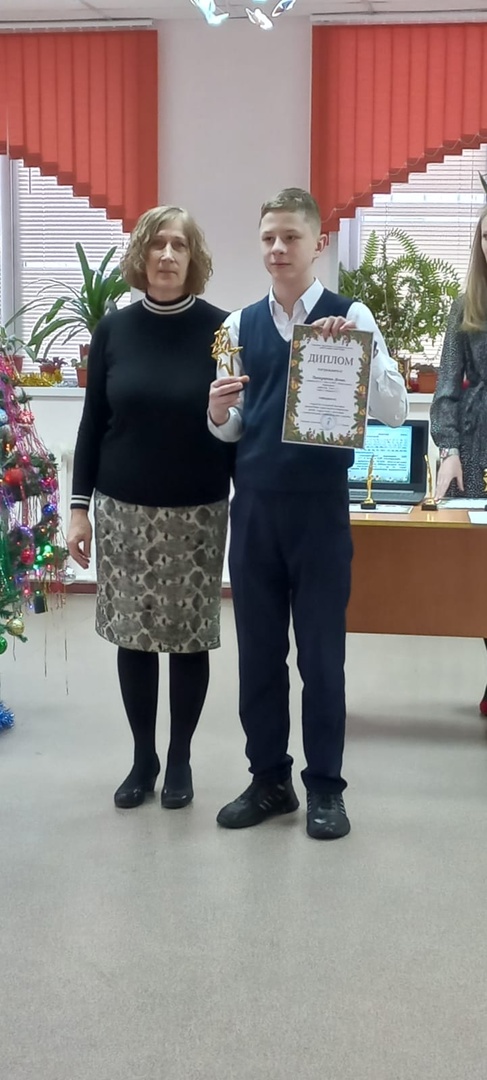 